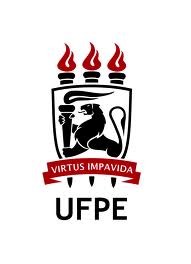 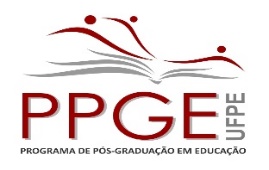 INSTRUÇÕES PARA DEPÓSITO E MARCAÇÃO DE DEFESA DE DISSERTAÇÃO/TESE PASSO 1: Verificar as regras da Resolução CCEPE/UFPE 19/2020 em seus artigos 63 e 64, constantes no Anexo 5 deste documento, em especial os destacados em negrito e vermelho. E os capítulo VI do Regimento Interno do PPGEDU sobre as defesas, constante no Anexo 6 deste documento. Caso alguma proposta de banca exista em desacordo com tais regras, será devolvida

PASSO 2: Preencher e enviar para o e-mail defesas.ppge@ufpe.br os documentos listados abaixo (itens 1 a 6): Anexo 1: Formulário de Encaminhamento de Banca Examinadora (este obrigatoriamente em formato Word – .doc ou .docx)Os nomes dos examinadores da Banca precisam estar preenchidos POR COMPLETO (nome e sobrenomes), como constam nos respectivos currículos lattes.A diferença da data de realização da defesa para a data de depósito/envio dos arquivos e dados para realização da defesa deve ser de no mínimo 30 dias (exemplo: para defender dia 20 de julho, o envio do e-mail deve ocorrer no máximo até 20 de junho)Aluno e/ou orientador devem checar se os membros e suplentes externos possuem, em seus currículos lattes, publicação de pelo menos UMA PRODUÇÃO científica e/ou tecnológica referida abaixo, relacionada ao tema da tese/dissertação (Art. 63 da Resolução 19/2020 do CCEPE/UFPE, Anexo 5 deste documento)Artigo em periódico OU um capítulo de livroOU um artigo completo publicado em anais de eventos OU livro completo (como autor ou organizador) Anexo 2: Solicitação endereçada ao Coordenador do Curso – este deve ser assinado e enviado como cópia digitalizada/imagem no mesmo e-mail.ANEXO 3 (Word)DISSERTAÇÃO OU TESE que será avaliada pela banca (Word ou pdf)RESUMO da DISSERTAÇÃO/TESE (em arquivo separado, Word)OBS.1: Descrever no Assunto do e-mail: “Banca para Defesa de Tese/Dissertação de _________________________(Nome do/a estudante) em ___.___.2020 (Data da defesa)”OBS. 2: Apenas o Anexo 2 deve ser encaminhado como cópia digitalizada de documento impresso, por se tratar da necessidade de assinatura do/a orientador/a.OBS. 3: O Anexo 4 trata-se de carta convite a ser preenchida e enviada pelo/a estudante e orientador/a aos membros da banca, quando achar/em necessário, juntamente com o envio da tese/dissertação.PASSO 3: Aguardar e-mail de resposta da Escolaridade, como demonstrativo de que os arquivos foram recebidos, visualizados e o preenchimento dos dados estão corretos, sem faltas ou erros. O/a aluno/a deverá receber e-mail de confirmação em até 05 dias úteis após o envio. Caso não, pedimos que reitere o contato, depois da tentativa inicial através do e-mail secretaria.ppge@ufpe.br a fim de verificar se a proposta chegou na Caixa de entrada do e-mail de defesas.  PASSO 4: A preparação para a defesa dependerá da modalidade em que for realizada, atualmente contamos com três modalidades de defesa: presencial, híbrida e remota, lembrando que para todas as modalidades os passos 1, 2 e 3 são iguais.Presencial: No momento da marcação é necessário informar, no anexo 1, quais equipamentos serão necessários para realização da defesa;Após a marcação, o programa irá enviar um e-mail informando ao discente e ao orientador que a banca foi cadastrada no SIGAA e em qual sala ocorrerá a defesa; Pelo menos 7 dias antes da defesa, será realizada a divulgação no site do PPGE; No dia da defesa, o orientador deve se encaminhar para a secretaria para buscar a Ata de Defesa, folha de aprovação, pareceres, etc; Após a realização da defesa, todos os pareceres devem ser preenchidos e assinados e ata deve ser assinada ou corrigida, caso seja necessária alguma correção na ata, é necessário que o orientador entregue na secretária e que as correções sejam realizadas e finalmente que todos assinem. Finalizado esse processo, a banca pode solicitar o recebimento da declaração de participação ou solicitar o envio por e-mail. Importante: caso algum examinador externo necessite de passagem para participar da banca, é necessário solicitar através de processo pelo SIPAC, as instruções para o pedido de passagem e diária estão disponíveis no site do PPGE https://www.ufpe.br/ppgedu/documentos.ATENÇÃO: como todo o processo da banca presencial é realizada com o auxílio da secretaria, é importante que as defesas iniciem e finalizem dentro do horário de atendimento que é de segunda a sexta das 7:00 as 19:00.Híbrida:No momento da marcação é necessário informar, no anexo 1, quais examinadores estarão remotos e quais equipamentos serão necessários para realização da defesa;Após a marcação, o programa irá enviar um e-mail informando ao discente e ao orientador que a banca foi cadastrada no SIGAA e em qual sala ocorrerá a defesa;Pelo menos 7 dias antes da defesa, será realizada a divulgação no site do PPGE; No dia da defesa, o orientador deve se encaminhar para a secretaria para buscar a Ata de Defesa, folha de aprovação, pareceres, etc; Após a realização da defesa, todos os pareceres devem ser preenchidos, os membros da banca que estiverem remotos devem enviar o parecer por e-mail (defesas.ppge@ufpe.br). Ata deve ser assinada ou corrigida, caso seja necessária alguma correção, é necessário que o orientador entregue na secretária e que as correções sejam realizadas e finalmente que todos os presentes assinem;Finalizado esse processo, a banca pode solicitar o recebimento da declaração de participação ou solicitar o envio por e-mail. ATENÇÃO: como todo o processo da banca hibrida é realizada com o auxílio da secretaria, é importante que as defesas iniciem e finalizem dentro do horário de atendimento que é de segunda a sexta das 7:00 as 19:00.Remota:A ata, folha de aprovação, pareceres e instruções serão enviadas para o orientador em até 07 dias anteriores à defesa;Caso o orientador e o discente queiram divulgar a defesa no site do PPGE, é necessário enviar o link da reunião para defesas.ppge@ufpe.br com pelo menos 48 horas de antecedência da data da defesa;.Após a realização da defesa, o orientador deve enviar, o mais breve possível, para defesas.ppge@ufpe.br a ata, com as devidas correções, folha de aprovação e pareceres;	Atenção: não é necessário assinar a ata de defesa, nem a folha de aprovação.Após o recebimento dos documentos pela secretaria, serão enviadas para o orientador as declarações referentes à defesa e o mesmo deve encaminhar para os demais membros da banca. 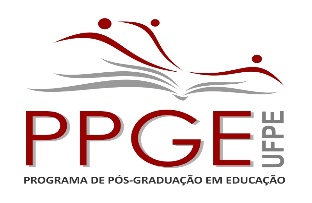 Anexo 1: FICHA DE ENCAMINHAMENTO DE PROPOSTA DE BANCA EXAMINADORAPARA DEFESA DE DISSERTAÇÃO OU TESE (Deve ser enviada pelo estudante ou orientador para o e-mail defesas.ppge@ufpe.br)ATENÇÃO: Preencher todos os itens. A ausência de quaisquer dados referentes à banca solicitados neste Anexo impossibilita que o processo siga para aprovação da PROPG e o envio desta ficha fica sem efeito. Enviar os nomes dos examinadores POR COMPLETO (TODOS OS SOBRENOMES), tal como consta no currículo lattes.DADOS DO/A ESTUDANTENome completo do/a estudante: 
Turma: _____Curso: [     ] MESTRADO              [      ] DOUTORADOEntrada no curso (mês/ano): ____/_________Recebe ou recebeu bolsa? [     ] SIM: Informar órgão e período:_______________________                                                                                                    [     ] NÃOE-mail para contato da Secretaria: __________________________________________________Telefone/s para contato da Secretaria: _______________________________________________DADOS DA TESE/DISSERTAÇÃOTÍTULO:_________________________________________________________________________________________________________________________________________________________________________________________________________________________________________________________________________________________________________________Modalidade da defesa: [   ] Presencial  [    ] Híbrida  [     ] Remota(Por favor, ler o passo 4 para saber como proceder em cada tipo de defesa, no caso de defesa presenciais ou hibridas, preencher quadro no final deste anexo)Data de realização da defesa: ____/____/_____  HORA:  ____:____ h(Não pode ser em prazo inferior a 30 dias a contar da data de envio desta proposta)LINHA DE PESQUISA A QUE ESTÁ VINCULADO(A):DADOS DO/A ORIENTADOR/ANome completo:CPF:Departamento e instituição de origem: [     ] DEC-CE/UFPE                      [     ] DPGE-CE/UFPE                    [     ] DPSIE-CE/UFPE[     ] DFSFE-CE/UFPE                    [     ] OUTRO: ________________________________Participação: [     ] Presencial [     ] Remota  4 - DADOS DO/A COORIENTADOR/A (QUANDO EXISTENTE)                       Nome completo:CPF:Departamento e instituição de origem: __________________________________
DADOS DOS/AS INTEGRANTES DA BANCA (Mestrado: Obrigatórios 03 membros, com pelo menos um externo. Doutorado: Obrigatórios 05 membros, com pelo menos dois externos)SUPLENTE INTERNO/A Nome completo: __________________________________________________________________________CPF:Situação junto ao curso:  [     ] INTERNO        [     ] EXTERNOTitulação: [    ] DOUTOR/A Instituição de origem:Departamento de origem:SUPLENTE EXTERNO/ANome completo: __________________________________________________________________________CPF:Situação junto ao curso:  [     ] INTERNO        [     ] EXTERNOTitulação: [    ] DOUTOR/A Instituição de origem:Departamento de origem:ATENÇÃO (Informação necessária para cadastro da banca no Sigaa, logo também é condição para realização da defesa). Descrever abaixo E-mail de todos EXAMINADORES e Suplentes EXTERNOS.
Atenção: em caso de defesas presenciais ou híbridas, preencher o quadro abaixo com todos os equipamentos que serão necessários:ANEXO 2 (Deve ser preenchido, impresso e assinado, cuja cópia digitalizada deve ser enviada para o e-mail defesas.ppge@ufpe.br junto com os demais Anexos e documentos necessários para a defesa)Ilm(a). Sr(a). Coordenador(a) do Programa de Pós-Graduação em Educação da UFPEProfº(a) Dr(a). ______________________________________Eu,__________________________________________________________________________, aluno(a) regularmente vinculado(a) à turma nº ______, do Curso de _____________ em Educação deste Programa de Pós-Graduação em Educação, em atendimento ao disposto no Regimento Interno deste Programa, venho proceder ao depósito de minha dissertação/tese, em formato digital, intitulada___________________________________________________________________________________________________________________________________________________________________________________________________________________________________, cuja Banca Examinadora será formada pelos seguintes membros:1º Examinador/a: ________________________________________________________________2º Examinador/a: ________________________________________________________________3º Examinador/a: ________________________________________________________________4º Examinador/a: ________________________________________________________________5º Examinador/a: ________________________________________________________________Suplente Interno/a: _______________________________________________________________Suplente Externo/a: ______________________________________________________________Indicação devidamente autorizada por meu(minha) orientador(a), solicitando os encaminhamentos necessários para a realização da defesa pública da referida _________ (tese/dissertação). Ao procedermos com esta solicitação, declaramos ciência das regras de composição de banca estabelecidas nos artigos 63 e 64 da Resolução CCEPE/UFPE 19/2020 - constantes no Anexo 5 das instruções de marcação de defesa que consta na página do PPGE; Recife, _____ de ______________ de ________ Autorizo, _______________________________________________.                                                                                  (Assinatura do/a Orientador/a)ANEXO 3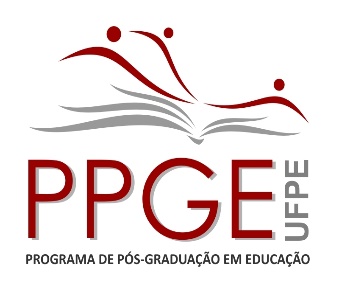 Anexo 4CARTA CONVITE – DEFESA DE DISSERTAÇÃO/TESERecife, _______ de _____________________ de ______________Prezado (a) Prof.(a) Dr.(a) :________________________________________O Programa de Pós-Graduação em Educação, da Universidade Federal de Pernambuco, convida V.Sª. para participar, como membro ______________ (titular/suplente), da Banca de Defesa da Dissertação/Tese  intitulada  “___________________________________________________________________________________________________________________________________________________________________________________________”, do(a) mestrando(a)/Doutorando(a) ______________________________________________________________________________________________________________.A defesa será realizada no dia _____/______/_______, às ________ horas, no Programa de Pós-Graduação em Educação da UFPE.	Em anexo, encaminhamos o exemplar da referida dissertação.	Atenciosamente,____________________________________Prof. Dr. XXXXXOrientador(a)ANEXO 5Artigos 63 e 64 da Resolução 19/2020 CCEPE/UFPE,Que versam sobre Comissões Examinadoras de Bancas de Mestrado e DoutoradoArt. 63. A Comissão Examinadora do Trabalho de Conclusão de Mestrado será composta por no mínimo 03 (três) examinadores titulares, devendo pelo menos 01 (um) deles ser externo ao Programa. Art. 64. A Comissão Examinadora do Trabalho de Conclusão de Doutorado será composta por no mínimo 05 (cinco) examinadores titulares, devendo pelo menos 02 (dois) deles serem externos ao Programa. § 1º Para a Comissão Examinadora, conforme descrita nos Artigos 63 e 64, deverão ser designados também 2 (dois) membros suplentes seguindo a designação interno e externo ao PPG. § 2º Os titulares e os suplentes da Comissão Examinadora, conforme descrita nos Artigos 63 e 64, deverão possuir título de doutor, ter produção científica e/ou tecnológica relacionada ao tema do trabalho de conclusão, e atender os critérios estabelecidos pelo Regimento Interno do PPG.§ 3º A titulação de doutor, prevista no parágrafo anterior, pode ser dispensada para as defesas de mestrados e doutorados profissionais e industriais, desde que tal possibilidade esteja prevista em normativa da CAPES ou em documento do respectivo Comitê de Área, e no caso de doutorados profissionais, mantem-se a exigência contida no referido parágrafo (NÃO SE APLICA AO PPGE). § 4º Em casos de Comissão Examinadora para Trabalho de Conclusão de Doutorado, cujo curso tenha sido realizado em regime de cotutela, de acordo com a respectiva norma em vigor, admitir-se-á a composição da comissão de forma diversa ao que consta no caput, em consonância com a respectiva Convenção de Cotutela e em comum acordo com a instituição parceira. (para os poucos casos de cotutela)§ 5º Fica vedada a participação, em comissão examinadora, de seleção, qualificação e defesa de trabalho de conclusão de curso, docente que se encontre em situação prevista no § 3º do art. 52 desta resolução: “[...] que seja cônjuge do discente ou que com ele tenha relação de parentesco natural (em linha direta ou colateral até o terceiro grau, por ascendência ou descendência) ou de parentesco civil (em linha reta ou colateral até o terceiro grau) ou se constitua em amigo íntimo ou inimigo”ANEXO 6Capítulo IV – Seção I e II do Regimento Interno do PPGESeção IDas CondiçõesArt. 41 – O candidato à obtenção do respectivo grau acadêmico deverá satisfazer as seguintes condições:a) ter obtido o número total de créditos exigidos neste Regimento;b) ter sido aprovado no Exame de Qualificação do Mestrado ou do Doutorado;c) ter sido aprovado em exame de defesa de Dissertação para o Mestrado ou de Tese para o Doutorado;d) ter atendido às demais exigências estabelecidas no Estatuto Geral da Universidade e neste Regimento.§ 1º – A Dissertação e a Tese deverão constituir-se em trabalho final de pesquisa, de caráter individual e inédito.§ 2º – A Tese deverá refletir a importância de sua contribuição para a área de conhecimento e sua originalidade.Art. 42 – A Dissertação ou Tese será encaminhada ao Coordenador do Programa, após ser considerada pelo orientador em condições de ser examinada.§ 1º – Havendo parecer contrário do orientador, o candidato poderá requerer ao Colegiado o exame de seu trabalho, sem o aval do orientador original.§ 2º – O Colegiado poderá designar relator ou comissão para opinar sobre problemas teórico-metodológicos ou éticos da Dissertação ou Tese.Art. 43 – O exame, para a defesa da Dissertação ou Tese, terá caráter público e será amplamente divulgado nos meios científicos pertinentes.Seção IIDa Comissão ExaminadoraArt. 44 – A Comissão Examinadora da Dissertação de Mestrado será composta por, no mínimo, 3 (três) e, no máximo, 4 (quatro) docentes, com título de doutor ou Livre Docente, devendo pelo menos 1 (um) deles ser externo ao Programa.§ 1º – O orientador será um dos membros da Comissão Examinadora e presidente dela.§ 2º – A Comissão Examinadora contará também com 2 (dois) suplentes, com título dedoutor ou Livre Docente, sendo 1 (um) deles externo ao Programa.§ 3º – A Comissão Examinadora e os suplentes serão escolhidos pelo Colegiado e homologados pela PROPESQ, observando-se as exigências contidas na Resolução10/2008 do CCEPE.Art. 45 – Encerrado o exame, a Comissão Examinadora, em sessão secreta, deliberará sobre o resultado a ser atribuído ao candidato ao grau de Mestre, considerando as seguintes menções:a) aprovado;b) reprovado.c) em exigência§ 1º – O candidato só será considerado aprovado se não receber a menção "reprovado" de mais de um examinador.§ 2º – O candidato que receber menção “em exigência” deverá realizar as devidas alterações no texto final da Dissertação ou da Tese.§ 3º Estando em exigência, as modificações na Dissertação ou na Tese indicadas pelaComissão Examinadora, o candidato terá até 90 (noventa) dias, conforme decisão daComissão, para providenciar as alterações exigidas e, nesse caso, constará na ata, e em qualquer documento emitido a favor do candidato, que a aprovação está condicionada à avaliação da nova versão pelo Orientador ou pela Banca Examinadora, conforme defina oColegiado do Programa.§ 4º Decorridos os 90 (noventa) dias, conforme prescrito no parágrafo anterior, caso não seja depositada a nova versão com as alterações exigidas pela Comissão Examinadora, ocandidato será considerado reprovado.Art. 46 – A Comissão Examinadora da Tese de Doutorado será composta por, no mínimo, 5 (cinco) e, no máximo, 7 (sete) docentes, devendo pelo menos 2 (dois) deles serem externos ao Programa.Parágrafo Único – Aplica-se à Comissão Examinadora da Tese de Doutorado o dispostonos parágrafos 1º, 2º 3º e 4º. do artigo 46 deste Regimento.1º EXAMINADOR/A – Quando for o orientador/a, considerar os dados já preenchidos acima)2º EXAMINADOR/A (Obrigatório. Pode ser o/a coorientador/a, quando houver)Nome completo: __________________________________________________________________________CPF:
Situação junto ao curso:  [       ] INTERNO        [     ] EXTERNOTitulação: [    ] DOUTOR/A  Instituição de origem:Departamento de origem: Participação: [     ] Presencial [     ] Remota3º EXAMINADOR/A (Obrigatório para Mestrado e Doutorado)Nome completo: __________________________________________________________________________CPF:Situação junto ao curso:  [    ] INTERNO        [     ] EXTERNOTitulação: [    ] DOUTOR/A Instituição de origem:Departamento de origem: Participação: [     ] Presencial [     ] Remota4º EXAMINADOR/A (obrigatório para Doutorado, Opcional para Mestrado)Nome completo: __________________________________________________________________________CPF:Situação junto ao curso:  [     ] INTERNO        [     ] EXTERNOTitulação: [    ] DOUTOR/A Instituição de origem:Departamento de origem:Participação: [     ] Presencial [     ] Remota5º EXAMINADOR/A (obrigatório para Doutorado)Nome completo: __________________________________________________________________________CPF:Situação junto ao curso:  [     ] INTERNO        [     ] EXTERNOTitulação: [    ] DOUTOR/A Instituição de origem:Departamento de origem:Participação: [     ] Presencial [     ] Remota6º EXAMINADOR/A (Opcional para Doutorado)Nome completo: __________________________________________________________________________CPF:Situação junto ao curso:  [     ] INTERNO        [     ] EXTERNOTitulação: [    ] DOUTOR/A Instituição de origem:Departamento de origem:Participação: [     ] Presencial [     ] Remota7º EXAMINADOR/A (Opcional para Doutorado)Nome completo: __________________________________________________________________________CPF:Situação junto ao curso:  [     ] INTERNO        [     ] EXTERNOTitulação: [    ] DOUTOR/A Instituição de origem:Departamento de origem:Participação: [     ] Presencial [     ] RemotaNome do/a Examinador/a ExternoE-mailAssinatura do(a) mestrando(a)DADOS DO/A ESTUDANTE/A1. NOME COMPLETO:2. CPF:3.. RG: _______________ órgão emissor: _________ Data expedição RG: __/__/___4. DATA DE NASCIMENTO:5. ENDEREÇO COMPLETO (com CEP):6. ATIVIDADE FUTURA  6.1 VÍNCULO EMPREGATÍCIO: (   ) CLT  (   ) Servidor Publico (   ) Aposentado          (   ) Colaborador    (   ) Bolsista 6.2 TIPO INSTITUIÇÃO: Instituição de Ensino e Pesquisa (    )Empresa Pública ou Estatal (    )    Empresa Privada (    )    Outros (    ).  6.3 EXPECTATIVA DE ATUAÇÃO: Ensino e Pesquisa (    )   Pesquisa (    )Empresas (    )    Profissional Autônomo (    )    Outras (    ).  6.4 MESMA ÁREA DE TITULAÇÃO? Sim (    )    Não (    ).DADOS DA DISSERTAÇÃO OU TESERESUMO:ABSTRACT:Palavras-chave (em português):KeyWords  (em inglês) 1. QUANTIDADE DE PÁGINAS:2. A DISSERTAÇÃO ESTÁ VINCULADA A ALGUM PROJETO DO ORIENTADOR(A)? Sim (    )    Não (    )  2.1 SE SIM, QUAL? VINCULAÇÃO DA DISSERTAÇÃO/TESE ÀS PRODUÇÕES DO/A ESTUDANTE E/OU DO PROFESSOR/A ORIENTADOR/A1. VINCULAÇÃO DA DISSERTAÇÃO/TESE ÀS SUAS PRODUÇÕES BIBLIOGRÁFICAS  (copiar do Lattes e colar aqui as suas produções)2. VINCULAÇÃO DA DISSERTAÇÃO/TESE Á: (consultar o orientador)2.1  PRODUÇÃO BIBLIOGRÁFICA DO/A ORIENTADOR/A(copiar do Lattes e colar aqui as produções indicadas pelo seu orientador)2.2 PROJETOS DE PESQUISA DO/A ORIENTADOR/A(copiar do Lattes e colar aqui os projetos indicados pelo seu orientador)